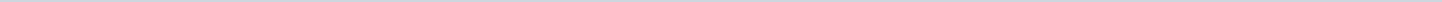 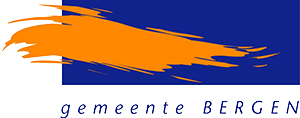 Gemeente Bergen N-HAangemaakt op:Gemeente Bergen N-H29-03-2024 13:08Amendement3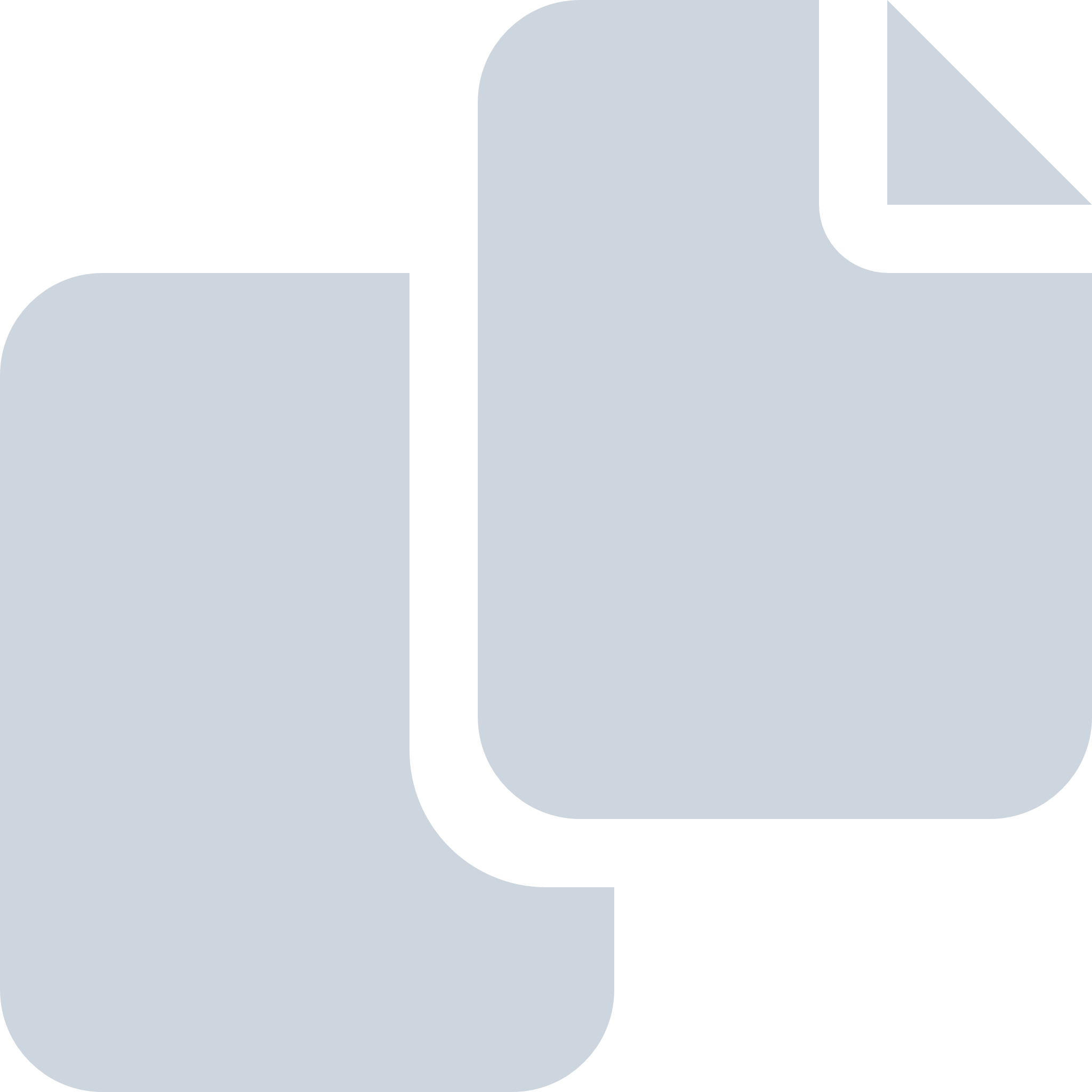 Periode: december 2008#Naam van documentPub. datumInfo1.Amendement (D) 2008-12-16 D66 Uitzonderingspositie mantelzorgers perrmanente bewoning recreatiewoningen19-12-2008PDF,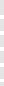 27 Bytes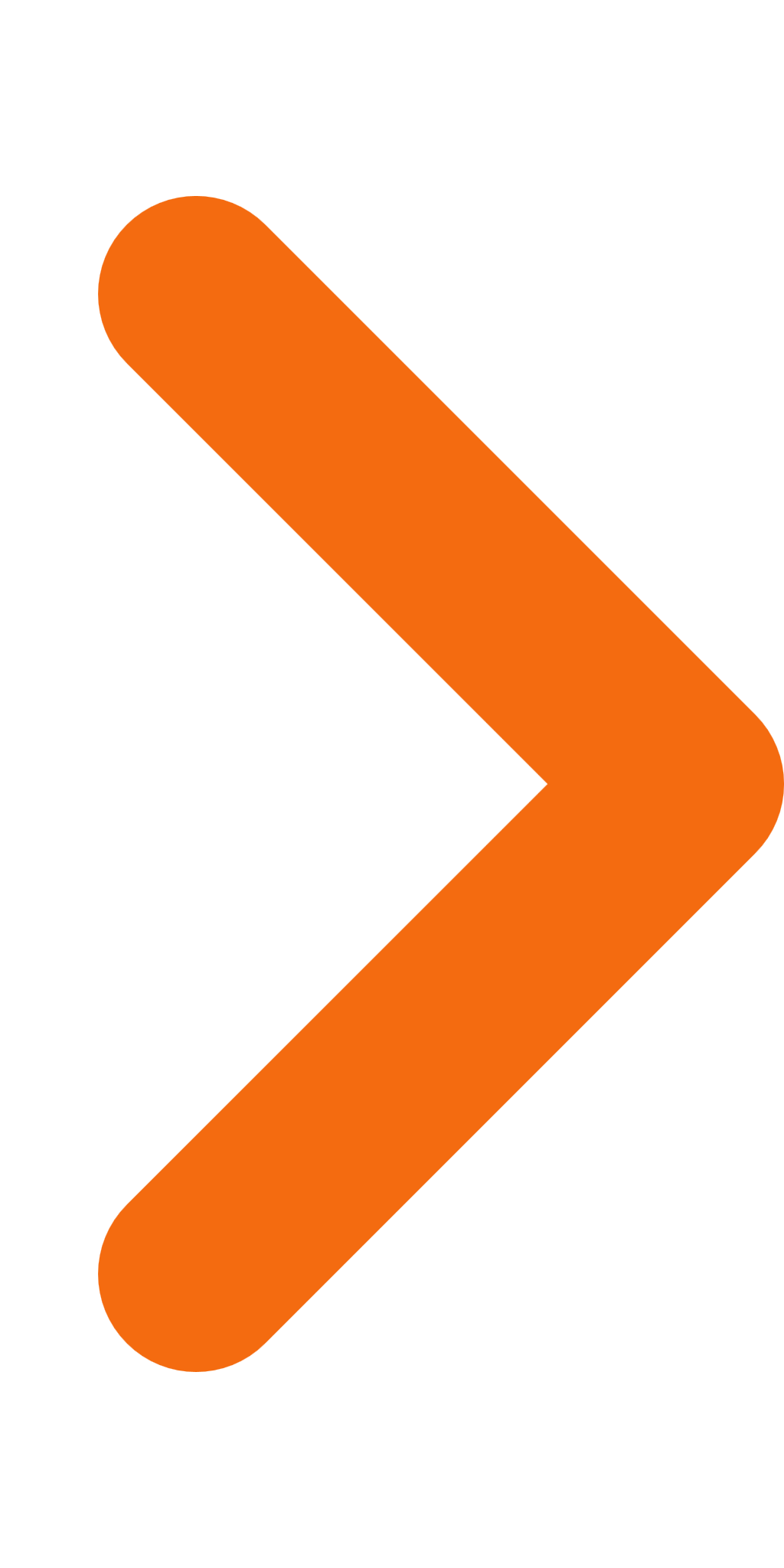 2.Amendement (C) 2008-12-16 CDA Voorwaarden gedoogbeschikking permanente bewoning recreatiewoningen19-12-2008PDF,91 Bytes3.Amendement (B) 2008-12-16 PvdA GL behoud regeling duurzaame gebruiksgoederen19-12-2008PDF,71 Bytes